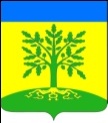 Совет Маламинского сельского поселенияУспенского района26 сессияРЕШЕНИЕОт28.03.2016 									№ 80с. МаламиноО внесении изменений в решение Совета Маламинского сельского поселения Успенского района от 22 января  2016 года №72 «О структуре администрации Маламинского сельского поселения Успенского района»В соответствии с Федеральным законом от 6 октября 2003 года №131-ФЗ «Об общих принципах организации местного самоуправления в Российской Федерации» и уставом Маламинского сельского поселения Успенского района, Совет Маламинского сельского поселения Успенского района, р е ш и л:1. Внести изменения в в решение Совета Маламинского сельского поселения Успенского района от 22 января  2016 года №72 «О структуре администрации Маламинского сельского поселения Успенского района», изложив приложение к нему в новой редакции, согласно приложения к настоящему решению.2.Администрации Маламинского сельского поселения Успенского района внести изменения в штатное расписание.3.Контроль за выполнением настоящего решения возложить на главу Маламинского сельского поселения Успенского района А.Н. Буланова.4.Настоящее решение вступает в силу со дня после дня его подписания.Глава Маламинского сельскогопоселения Успенского района                                                            А.Н. БулановСогласовано:Ведущий специалист администрацииМаламинского сельскогопоселения Успенского района                 					Г.Н. Халяпина Структура администрации Маламинского сельского поселения Успенского районаГлава Маламинского сельского поселения Успенского района						А.Н. БулановГлава Маламинского сельского поселения Успенского районаГлава Маламинского сельского поселения Успенского районаГлава Маламинского сельского поселения Успенского районаГлава Маламинского сельского поселения Успенского районаГлава Маламинского сельского поселения Успенского районаГлава Маламинского сельского поселения Успенского районаГлава Маламинского сельского поселения Успенского районаГлава Маламинского сельского поселения Успенского районаГлавный специалист администрации Маламинского сельского поселения Успенского районаГлавный специалист администрации Маламинского сельского поселения Успенского районаВедущий специалист администрации Маламинского сельского поселения Успенского районаВедущий специалист администрации Маламинского сельского поселения Успенского районаВедущий специалист администрации Маламинского сельского поселения Успенского районаВедущий специалист администрации Маламинского сельского поселения Успенского районаВедущий специалист администрации Маламинского сельского поселения Успенского районаВедущий специалист администрации Маламинского сельского поселения Успенского района